Общие положения.В настоящей Дорожной карте, если не указано иное, используются термины и определения, определенные в Социально ориентированной программе по защите прав пострадавших участников долевого строительства проблемных объектов (далее – Программа), утвержденной Правлением Фонда «Жилищное и социальное строительство Калининградской области» (далее – Фонд), протокол №14 от 21.12.2018, размещенной на сайте в сети Интернет по адресу http://dom39.ru/dostroim/programm.Дорожная карта реализуется на основе Программы. Если какие-либо условия и положения Программы не отражены в Дорожной карте, применяются условия и положения Программы. Если отдельные условия и положения Дорожной карты противоречат Программе, применяются условия и положения Дорожной карты.Все приложения к Дорожной карте являются ее неотъемлемой частью, подлежат утверждению (одобрению) вместе с Дорожной картой и обязательны к применению.Дорожная карта подлежит утверждению (одобрению) в , размещен на сайте в сети Интернет по адресу http://dom39.ru/dostroim/region на дату проведения собрания о ее одобрении участниками строительства .Сведения о проблемном объекте.Проблемный объект расположен по адресу: Калининградская область, г. Калининград, ул. Александра Невского, д. 188б. Здание имеет десять этажей, в том числе мансардный. На момент обследования здание не достроено и не введено в эксплуатацию. Сведения о наружных сетях инженерного обеспечения: электроснабжение – проложена кабельная линия в соответствии с ранее действующими техническими условиями, технологическое присоединение не осуществлено; централизованное холодное водоснабжение и водоотведение (хозяйственно-бытовая канализация) – сети отсутствуют; ливневая канализация – сети отсутствуют; дренаж – выполнен незначительный участок сети, требующий ремонта либо перекладки в связи с засорением из-за отсутствия должного обслуживания и нарушениями при строительстве; газоснабжение – сети отсутствуют, сети связи – отсутствуют; сети наружного освещения - отсутствуют.Основные технико-экономические характеристики здания приведены в таблице 1.Указанные в таблице 1 сведения не являются исчерпывающими и окончательными, и подлежат уточнению по мере сбора и анализа информации.Сведения о пострадавших участниках строительства и их правах на помещения.Всего согласно данным реестра с недобросовестным застройщиком заключено 115 договоров, предусматривающих передачу жилых или нежилых помещений, из них 113 – с гражданами, 2 – с юридическими лицами, при этом одно юридическое лицо уступило права по договору физическому лицу после возбуждения процедуры банкротства недобросовестного застройщика. Основные сведения об участниках строительства и правах их на помещения приведены в таблице 2.Сокращения: ЖП – жилое помещение, НП – нежилое помещение, ЛП – легитимная продажа, участник строительства имеет законное право на помещение, ДП – двойная продажа, участник строительства не имеет законного права на помещение и признан потерпевшим от противоправных действий застройщика или третьих лиц, НО – продажа несуществующего объекта (помещения), участник строительства не имеет законного права на помещение и признан потерпевшим от противоправных действий застройщика или третьих лиц, СП – права участника строительства спорные, нет регистрации договора в Росреестре либо нет оплаты (поступления денежных средств) в кассу или на счет застройщика по договору, СВ – свободное помещение.Указанные в таблице 2 сведения не являются исчерпывающими и окончательными, и подлежат уточнению по мере сбора и анализа информации.Реестр пострадавших участников долевого строительства и иных участников строительства приведен в приложении  1 к Дорожной карте.Основные мероприятия, выполненные на дату публикации Дорожной карты.Между Фондом и конкурсным управляющим недобросовестного застройщика подписан договор на выполнение функций технического заказчика. Конкурсным управляющим Фонду выдана нотариальная доверенность.На основании договора на выполнение функций технического заказчика и доверенности Фондом заключены договоры на проведение строительно-технической экспертизы (технического обследования) проблемного объекта, проектирование, инженерно-изыскательские работы, подготовлены и направлены документы для получения технических условий на присоединение проблемного объекта к сетям инженерно-технического обеспечения. Перечень привлеченных организаций и виды выполняемых работ приведены в приложении 2 к Дорожной карте.Продолжается сбор сведений о недобросовестном застройщике, проблемном объекте, поиск и анализ исходно-разрешительной, проектной и исполнительной документации. Заключение о полноте исходно-разрешительной, проектной и исполнительной документации приведено в приложении 3 к Дорожной карте.Продолжается прием граждан в Центре приема пострадавших участников строительства в рамках Программы, сбор, сверка и каталогизация документов о правах дольщиков, формирование базы данных.Завершена строительно-техническая экспертиза (техническое обследование состояния) проблемного объекта, по результатам которой определены техническое состояние проблемного объекта, виды, объемы и предварительная стоимость работ по завершению строительства проблемного объекта. Полный отчет об экспертизе размещен на сайте в сети Интернет по адресу http://dom39.ru/dostroim/region.Получены технические условия на технологическое присоединение (подключение) проблемного объекта к сетям инженерно-технического обеспечения. Определена предварительная стоимость технологического присоединения к централизованным сетям холодного водоснабжения и водоотведения, газораспределения, электроснабжения. Сведения о технических условиях подключения проблемного объекта к сетям инженерно-технического обеспечения приведены в приложении 4 к Дорожной карте.Сформирован предварительный бюджет завершения строительства и ввода в эксплуатацию проблемного объекта, определены источники формирования бюджета строительства, определен перечень лиц и размер доплат лицами, обязанными по внесению денежных средств на формирование бюджета строительства. Предварительный бюджет и график строительства приведены в приложении к 5 Дорожной карте. Окончательный (уточненный) бюджет строительства будет определен после завершения разработки рабочей документации, заключения договоров с подрядными организациями и договоров на технологическое присоединение к сетям инженерно-технического обеспечения. Перечень лиц, обязанных по внесению денежных средств на формирование бюджета строительства, и размеры доплат приведены в приложении к 6 Дорожной карте.Разработаны и согласованы с инициативными группами условия договора уступки права требования с пострадавшими участниками долевого строительства.Конкурсным управляющим недобросовестного застройщика разработан проект Положения о порядке, сроках и условиях реализации имущества с целью проведения торгов по реализации проблемного объекта и прав на земельный участок. Ожидаются результаты проведения конкурсным управляющим недобросовестного застройщика независимой оценки проблемного объекта и прав на земельный участок, определения начальной цены торгов по продаже имущества должника с принятием покупателем обязательств по завершению строительства проблемного объекта и передаче жилых помещений пострадавшим участникам долевого строительства, разработки договора купли-продажи имущества по результатам торговых процедур с принятием покупателем обязательств по завершению строительства проблемного объекта и передаче жилых помещений пострадавшим участникам долевого строительства.Основные проблемы, выявленные при проведении мероприятий, указанных в разделе 4 Дорожной карты.В связи с изменениями градостроительного законодательства продление срока действия ранее выданного разрешения на строительство проблемного объекта, в соответствии с которым осуществлялось его строительство, невозможно. Требуется получение нового разрешения на строительство, для чего необходимо формирование полного комплекта исходной и проектной документации в соответствии с законодательством о градостроительной деятельности.Проектная, рабочая и исполнительная документация строительства проблемного объекта отсутствует в полном объеме. То, что имеется, в большинстве не подлежит повторному использованию.Градостроительный план земельного участка имеется только в виде заверенной бумажной копии электронного документа. Оригиналы и дубликаты ГПЗУ Фонду не переданы. В ходе анализа документации установлено, что размер земельного участка проблемного объекта недостаточен для обеспечения придомовой территории нормативным благоустройством, что создает непреодолимые препятствия для получения положительного заключения экспертизы проектной документации и разрешения на строительство.Проектной документацией, на основании которой осуществлялось строительство проблемного объекта, было предусмотрено размещение нормативного благоустройства жилого дома (парковки, проезды, зеленые насаждения) за границами землеотвода, что допускалось ранее действовавшим законодательством и запрещено действующими нормативными актами.Здание фактически имеет 10 этажей, что противоречит существующему разрешенному использованию земельного участка (согласно действующим Правилам землепользования и застройки города Калининграда земельный участок относится к зоне Ж-2 –застройки среднеэтажными жилыми домами).В целях обеспечения проблемного объекта нормативным благоустройством требуется увеличение площади земельного участка. Для этого Фондом совместно с Комитетом муниципального имущества и земельных ресурсов города Калининграда прорабатывается вопрос получения разрешения на использование смежных земель без предоставления согласно Главе V.6 Земельного кодекса РФ, что даст оперативную возможность разработать проектную документацию, получить положительное заключение экспертизы проектной документации и разрешение на строительство. Для ввода проблемного объекта в эксплуатацию потребуется увеличение земельного участка под проблемным объектом путем его объединения либо перераспределения с частью земельного участка из состава смежных несформированных земель, а также изменение территориальной зоны Ж2 на Ж1 – многоэтажная жилая застройка. Для этого необходимо внести соответствующие изменения в Генеральный план и Правила землепользования и застройки города Калининграда, разработать и утвердить проект планировки территории с проектом межевания и новую транспортную схему квартала. Поскольку проблемный объект возведен с нарушением зоны допустимого размещения зданий и сооружений, это может повлечь необходимость получения разрешения на отклонение от предельных параметров разрешенного строительства.На все вышеуказанные процедуры может уйти от 6 до 12 и более месяцев. Поскольку утверждение изменений в документы территориального планирования и градостроительного зонирования не входит в полномочия Фонда и не может быть форсировано силами Фонда, настоящим Фонд декларирует отказ от ответственности за возможную задержку ввода в эксплуатацию проблемного объекта и передачи квартир пострадавшим участникам долевого строительства по причине не решенных на этапе завершения строительства и сдачи проблемного объекта вопросов с земельным участком, нормативным благоустройством, нарушением высотности здания.В ходе завершения строительства проблемного объекта, в том числе при разработке проектной и рабочей документации, могут дополнительно быть выявлены нарушения и отклонения от требований строительных и иных норм, допущенные недобросовестным застройщиком при проектировании и возведении проблемного объекта. По мере выявления таких нарушений Фондом будут производиться оценка степени их влияния на ход завершения строительства проблемного объекта и внесение соответствующих корректировок в Дорожную карту.Ограничение ответственности.Проблемный объект ранее возводился недобросовестным застройщиком и третьими лицами, не завершен строительством, на объекте своевременно не произведены мероприятия по консервации, что привело к повреждению части его элементов. Выявлено большое количество серьезных нарушений строительных норм.В этой связи настоящей Дорожной картой устанавливаются нижеследующие права, допущения и ограничения ответственности Фонда, равно как и дочернего хозяйственного общества Фонда, если такое будет привлечено для завершения строительства проблемного объекта (далее – дочернее общество).Ответственность Фонда распространяются только на работы по завершению строительства и вводу в эксплуатацию проблемного объекта, проводимые Фондом с привлечением подрядных организаций в соответствии с действующими нормами и новой проектной и рабочей документацией строительства проблемного объекта (далее – новый проект).При разработке нового проекта (восстановлении исходно-разрешительной, проектной и рабочей документации) Фонд будет придерживаться фактически имеющегося состояния проблемного объекта, в том числе, конструктивных и объемно-планировочных решений, с учетом ранее выполненных строительно-монтажных работ, наличия установленного на объекте и годного к эксплуатации инженерного оборудования и сетей. Ранее выполненные на проблемном объекте работы, которые выводами строительно-технической экспертизы не признаны имеющими дефекты или не соответствующими нормам, принимаются выполненными с надлежащим качеством и не подлежащими переделке. Ответственность за выводы строительно-технической экспертизы несет экспертная организация.Первичная исходно-разрешительная, проектная и рабочая документация, на основании которой осуществлялось строительство проблемного объекта (далее – первичный проект) в том составе (комплектности, актуальности), которые были получены Фондом, будет использована как основа для разработки нового проекта при условии отсутствия противоречий действующим градостроительным, пожарным, санитарным и иным нормам, технологиям строительства, условиям рынка строительных материалов, сантехнического и инженерного оборудования, а также если фактическое состояние проблемного объекта будет соответствовать первичному проекту. Допускается любое отклонение нового проекта от первичного проекта по усмотрению Фонда, в том числе в связи с фактическим состоянием проблемного объекта, результатами строительно-технической экспертизы, предложениями проектной, экспертной и подрядных организаций. Фонд не несет ответственности за любые отклонения нового проекта от первичного проекта.Конструктивные и объемно-планировочные решения жилых и нежилых помещений, помещений общего пользования, включая размеры и экспликацию помещений и их составных частей, реализуются в новом проекте так, как это сформировано по факту выполненных на момент начала разработки нового проекта строительно-монтажных работ и зафиксировано обмерочными чертежами, с учетом необходимости приведения проекта в соответствие с требованиями строительных и санитарно-эпидемиологических норм.Если на момент разработки нового проекта какое-либо помещение еще не построено, конструктивные и объемно-планировочные решения такого помещения реализуются в новом проекте, по возможности, согласно первичному проекту, с учетом наличия построенных смежных помещений, необходимости приведения проекта в соответствие с требованиями строительных и санитарно-эпидемиологических норм.Одобрением настоящей Дорожной карты пострадавшие участники долевого строительства и иные участники строительства соглашаются с правом Фонда (дочернего общества) разработать новый проект с отклонением от первичного проекта, в том числе в части конструктивных и объемно-планировочных решений жилых и нежилых помещений, указанных в ранее заключенных с недобросовестным застройщиком договорах, предусматривающих передачу жилого или нежилого помещения.Для завершения строительства проблемного объекта Фонд принимает на себя обязательства по производству работ, включенных в отчет о строительно-технической экспертизе и новый проект. По своему усмотрению Фонд вправе проводить дополнительные работы, в том числе предложенные подрядными организациями, если это необходимо для соблюдения требований строительных и санитарно-эпидемиологических норм, ввода проблемного объекта в эксплуатацию и включено в новый проект.Внутренняя отделка и инженерное обеспечение жилых и нежилых помещений, помещений общего пользования осуществляется по новому проекту в необходимых и достаточных объемах согласно установленным строительным и санитарно-эпидемиологическим требованиям, которым должно отвечать жилое или нежилое помещение, независимо от того, что указано в ранее заключенных пострадавшими участниками долевого строительства и иными участники строительства с недобросовестным застройщиком договорах, предусматривающих передачу жилого или нежилого помещения. Состав и стандарт работ по внутренней отделке и монтажу внутренних инженерных сетей, проводимых в жилых и нежилых помещениях, помещениях общего пользования приведены в приложении 8 к Дорожной карте.Одобрением настоящей Дорожной карты пострадавшие участники долевого строительства и иные участники строительства соглашаются с правом Фонда (дочернего общества) выполнить внутреннюю отделку и инженерное обеспечение жилых и нежилых помещений, помещений общего пользования с отклонением от первичного проекта и/или ранее заключенных с недобросовестным застройщиком договоров, предусматривающих передачу жилого или нежилого помещения.После завершения строительства и ввода в эксплуатацию проблемного объекта Фонд или дочернее общество принимает на себя гарантийные обязательства только в отношении строительно-монтажных работ, выполненных силами привлеченных Фондом подрядных организаций в связи с завершением строительства и вводом в эксплуатацию проблемного объекта и не несет ответственности за дефекты, возникшие по вине недобросовестного застройщика и третьих лиц, участвовавших в производстве работ по строительству проблемного объекта до момента остановки строительных работ на объекте и передачи полномочий по завершению проблемного объекта Фонду.Предельный срок обнаружения ненадлежащего качества строительных работ на технологическое и инженерное оборудование, входящее в состав проблемного объекта, составляет 3 (три) года. Гарантийные сроки и начало их исчисления на установленные приборы учета, газовое оборудование (котлы, плиты) устанавливаются заводами-изготовителями и отражаются в относящимся к ним документам (технические паспорта, сертификаты, инструкции по эксплуатации).Варианты оформления договорных отношений с пострадавшими участниками долевого строительства и иными участниками строительства, органами управления недобросовестного застройщика для начала проведения строительных работ.В соответствии с положениями Программы  варианта завершения строительства и ввода в эксплуатацию проблемного объекта:Вариант 2 – вне процедуры банкротства после приобретения Фондом (дочерним обществом) проблемного объекта и прав на земельный участок, на котором расположен проблемный объект, на торгах (конкурсе) в соответствии со статьей 201.14 Вариант 3 – в процедуре банкротства в соответствии со статьей 201.8-1 Закона о банкротстве, .Вариант 3 использова исключительно для сокращения сроков проведения отдельных строительных работ на проблемном объекте. Однако по данному варианту затруднительно ввести проблемный объект в эксплуатацию, а также невозможно передать жилые помещения участникам строительства, которые трансформировали свои требования о передаче жилых помещений в денежные в соответствии со статьей 201.5 Закона о банкротстве.С учетом изложенного ариант 3 будет использован для производства отдельных работ на проблемном объекте до момента передачи прав на проблемный объект и земельный участок по варианту 2.Условия и планируемые сроки выполнения варианта 2 при реализации Дорожной карты.В отказ от создания ЖСК по варианту 1 будет реализован вариант 2.Для реализации варианта 2 с минимизацией присущих ему рисков необходимо выполнение следующих мероприятий:Разработка положения о торгах по продаже прав на проблемный объект и земельный участок, на котором расположен проблемный объект, проекта договора купли-продажи на условиях, не противоречащих положениям Программы и Дорожной карты. Указанные документы должны в обязательном порядке содержать условия, пункт 7.6.1-7.6.3 Программы.Установление начальной цены торгов по продаже прав на проблемный объект и земельный участок, на котором расположен проблемный объект, в размере, с учетом принимаемых покупателем обязательств по завершению строительства, вводу в эксплуатацию проблемного объекта и передаче жилых помещений участникам строительства, не превышающем на дату торгов размер текущих платежей, связанных с судебными расходами по делу о банкротстве, выплатой вознаграждения конкурсному управляющему, оплатой деятельности лиц, привлечение которых конкурсным управляющим для исполнения возложенных на него обязанностей в деле о банкротстве в соответствии с Законом о банкротстве является обязательным, требований кредиторов первой и второй очереди, за вычетом стоимости имущества, которое имеется (останется) у недобросовестного застройщика помимо (после продажи) проблемного объекта и прав на земельный участок.Заключение договоров (соглашений) между Фондом и пострадавшими участниками долевого строительства, иными участниками строительства (не менее двух третей от числа пострадавших участников долевого строительства, иных участников строительства). По условиям договора (соглашения) пострадавший участник долевого строительства (иной участник строительства) уступает Фонду (дочернему обществу) включенные в реестр кредиторов денежные требования и (или) требования о передаче жилого или нежилого помещения к недобросовестному застройщику по возмездному договору, предусматривающему передачу в собственность жилого или нежилого помещения, а также принимает обязательства в соответствии с пунктами 7.6.2 и 7.6.3 Программы (если применимо), а Фонд (дочернее общество) принимает на себя обязательство по завершению строительства и вводу в эксплуатацию проблемного объекта с последующей передачей (или обратной уступкой) пострадавшему участнику долевого строительства (иному участнику строительства) жилого или нежилого помещения (прав на жилое или нежилое помещение) в целях оформления последним прав на жилое или нежилое помещение во введенном в эксплуатацию проблемном объекте, либо обязательство по предоставлению одной из мер, указанных в пунктах 3.5.2 и 3.5.3 Программы в порядке, определенном разделом 15 Программы.После приобретения Фондом (дочерним обществом) прав на проблемный объект и земельный участок завершение строительства и ввод в эксплуатацию проблемного объекта будут осуществляться на базе Фонда (дочернего общества).После завершения строительства и ввода в эксплуатацию проблемного объекта Фонд (дочернее общество) осуществляет регистрацию прав собственности на жилые и нежилые помещения (22000 рублей за помещение) и передает их пострадавшим участникам долевого строительства и иным участникам строительства.Передача жилого или нежилого помещения пострадавшему участнику долевого строительства и иному участнику строительства осуществляется только после погашения указанным лицом задолженности  по исполнению обязательств в соответствии с пунктами 7.6.2 и 7.6.3 Программы, если такая имеется, а также компенсации Фонду (дочернему обществу) понесенных расходов по государственной регистрации прав (перехода прав) на жилое или нежилое помещение в проблемном объекте согласно пункту  Дорожной карты, и иных расходов в соответствии с пунктами 10.5 и 10.6 Программы, если такие возникнут.Планируемые мероприятия, участники, ожидаемые сроки выполнения варианта 2 при реализации Дорожной карты приведены в таблице .Сокращения. ДО – дочернее общество Фонда, КУ – конкурсный управляющий недобросовестного застройщика, ПКО – Правительство Калининградской области в лице соответствующих исполнительных органов государственной власти, АК – Администрация города Калининград в лице соответствующих исполнительных органов местного самоуправления, РСО – ресурсоснабжающие организации, ПО – подрядные организации, ПУДС –пострадавшие участники долевого строительства, ИУС – иные участники строительства, ЭО – экспертная организация.Условия и планируемые сроки завершения строительства и ввода в эксплуатацию проблемного объекта.На сроки завершения строительства и ввода в эксплуатацию проблемного объекта большое влияние оказывают следующие внешние факторы, которые зависят от действий третьих лиц (уполномоченные органы и лица Правительства Калининградской области, Администрации города Калининграда, недобросовестного застройщика), и на которые Фонд не может повлиять:Проблемы, описанные в разделе 5 Дорожной карты, и сроки их устранения.Процедуры передачи прав на проблемный объект и земельный участок Фонду (), и сроки их проведения.Для сокращения сроков завершения строительства Фонд, при условии одобрения Министерства регионального контроля (надзора) Калининградской области и/или Министерства строительства и жилищно-коммунального хозяйства Калининградской области, организует проведение отдельных видов работ на проблемном объекте, не связанных с возведением строительных конструкций, параллельно с решением задач по передаче прав на проблемный объект и земельный участок, внесению изменений в градостроительные документы, проектированию, экспертизе, получению разрешения на строительство.Наиболее ответственные работы, в том числе монтаж оборудования и подключение проблемного объекта к сетям инженерно-технического обеспечения, будут выполнены после передачи прав на проблемный объект и земельный участок, получения разрешения на строительство. Для финансирования работ на проблемном объекте до передачи полномочий (прав) на проблемный объект и земельный участок Фонду () Фонд заключит с недобросовестным застройщиком договор займа под залог прав на проблемный объект и земельный участок, на котором расположен проблемный объект, в порядке статьи 201.8-1 Закона о банкротстве (вариант 3).Для этого собранием недобросовестного застройщика одобрено заключение с Фондом договора займа и договора залога прав на проблемный объект и земельный участок, на котором расположен проблемный объект, на условиях, определенных в приложении  к Дорожной карте.После передачи полномочий (прав) на проблемный объект и земельный участок Фонду () вопрос исполнения договора займа и договора залога будет урегулирован Фондом самостоятельно Обязательства по договору займа на пострадавших участников долевого строительства и иных участников строительства не распространяются.С учетом указанных в пункте  проблем точные сроки завершения работ на проблемном объекте и передачи жилых помещений пострадавшим участникам долевого строительства на момент утверждения Дорожной карты определить невозможно. Однако, это не является препятствием для одобрения Дорожной карты и исполнения Фондом своих обязательств в той части, которая не зависит от решения указанных в пункте  проблем.В целях выполнения пункта 13.4 Программы до получения разрешения на строительство проблемного объекта плановый срок завершения строительства и ввода в эксплуатацию проблемного объекта отсчитывается не от даты получения разрешения на строительство, а от даты одобрения Дорожной карты в соответствии с   Дорожной карты. После получения разрешения на строительство проблемного объекта в Дорожную карту будут внесены изменения в целях указания срока завершения строительства и ввода в эксплуатацию проблемного объекта в соответствии с пунктом 13.4 Программы.С учетом необходимости передачи Фонду полномочий (прав) по завершению строительства проблемного объекта (пункты  и  Дорожной карты) и выполнения мероприятия, указанного в пункте  Дорожной карты, плановый срок завершения строительства и ввода в эксплуатацию проблемного объекта составляет, ориентировочно, 2-й квартал 2020 года.Плановый срок передачи жилых помещений пострадавшим участникам долевого строительства во введенном в эксплуатацию проблемном объекте составляет, ориентировочно, 4-й квартал 2020 года.Указанные в пунктах  и  Дорожной карты сроки могут быть изменены в предусмотренном Программой порядке.Планируемые мероприятия, участники, ожидаемые сроки завершения строительства и ввода в эксплуатацию проблемного объекта приведены в таблице .Сокращения. ДО – дочернее общество Фонда, КУ – конкурсный управляющий недобросовестного застройщика, ПКО – Правительство Калининградской области в лице соответствующих исполнительных органов государственной власти, АК – Администрация города Калининград в лице соответствующих исполнительных органов местного самоуправления, РСО – ресурсоснабжающие организации, ПО – подрядные организации, ПУДС –пострадавшие участники долевого строительства, ИУС – иные участники строительства, ЭО – экспертная организация.Порядок и условия предоставления пострадавшим участникам долевого строительства жилых помещений в ином многоквартирном доме, выплаты денежной компенсации.Предоставление пострадавшим участникам долевого строительства жилых помещений в ином многоквартирном доме осуществляется на условиях и в порядке согласно разделу 15 Программы с учетом , установленных настоящим разделом Дорожной карты.В первоочередном порядке соглашения о предоставлении альтернативного жилого помещения будут заключаться с гражданами - участниками строительства, признанными пострадавшими от двойных продаж и продаж несуществующих помещений.Решения о заключении соглашений о предоставлении альтернативного жилого помещения остальным пострадавшим участникам долевого строительства будут приниматься в индивидуальном порядке только при наличии у Фонда подходящих жилых помещений или свободных денежных средств, экономической целесообразности данных мер для Фонда, наличии объективных обстоятельств, свидетельствующих о необходимости предоставления пострадавшему участнику долевого строительства иной меры поддержки, нежели завершение строительства и ввод в эксплуатацию проблемного объекта с последующей передачей жилого помещения.Срок по соглашению предоставления альтернативного жилого помещения лицам, указанным в пунктах  и  Дорожной карты, – не позднее срока, указанного в пункте  Дорожной карты независимо от даты заключения такого соглашения, если иной срок не указан в соглашении между Фондом и пострадавшим участником долевого строительства на договорной основе.Перечень жилых помещений, предоставляемых Фондом, размещается на сайте в сети Интернет по адресу http://dom39.ru/dostroim. Указанный перечень может периодически обновляться.Для расчета предельной стоимости альтернативного жилого помещения в соответствии с пунктом 15.15 Программы в приложении  к Дорожной карте справочно приведена расчетная стоимость квадратного метра альтернативного жилого помещения в зависимости от  предоставлении альтернативного жилого помещения.Если собственником (правообладателем) альтернативного жилого помещения является не Фонд, а иное физическое или юридическое лицо, предоставление такого альтернативного жилого помещения возможно только, если собственник (правообладатель) альтернативного жилого помещения согласен на оплату Фондом договора купли-продажи, участия в долевом строительстве (уступки прав по договору участия в долевом строительстве) в беспроцентную рассрочку равномерными ежемесячными платежами не позднее срока, указанного в пункте  Дорожной карты, если иной порядок оплаты не указан в соглашении между Фондом и пострадавшим участником долевого строительства на договорной основе.Учитывая бюджет строительства проблемного объекта, необходимость предоставления альтернативных жилых помещений участникам строительства, признанным пострадавшими от двойных продаж и продаж несуществующих помещений, решения о выплате денежных компенсаций пострадавшим участникам долевого строительства будут приниматься только при наличии у Фонда свободных денежных средств на эти цели, при невозможности предоставления иных мер, предусмотренных Программой, и наличии объективных обстоятельств, свидетельствующих о необходимости предоставления пострадавшему участнику долевого строительства данной меры поддержки.Размер денежной компенсации не может превышать наименьшую из величин: оплаченную пострадавшим участником долевого строительства сумму по договору, предусматривающему передачу жилого помещения, и стоимость альтернативного жилого помещения, рассчитанную в соответствии с пунктом 15.15 Программы. Денежная компенсация выплачивается Фондом в беспроцентную рассрочку равномерными ежемесячными платежами в течение срока, указанного в пункте  Дорожной карты.Заявления о предоставлении альтернативного жилого помещения или выплате денежной компенсации подаются пострадавшим участником долевого строительства при личном присутствии в письменной форме в Центр приема пострадавших участников строительства.к Плану мероприятий (Дорожной карте) по реализации социально ориентированной программы по защите прав пострадавших участников долевого строительства проблемного объекта недобросовестного застройщика ООО «Регион сервис»Реестрпострадавших участников долевого строительства и иных участников строительства по состоянию на дату утверждения Дорожной картыСправочная информация. Указанные в реестре сведения не являются исчерпывающими и окончательными, и подлежат уточнению по мере сбора и анализа информации. Гражданам, указанным в настоящем реестре, меры поддержки предоставляются при условии погашения задолженности.Если после утверждения Дорожной карты будут выявлены факты предоставления Фонду недостоверных документов или сведений о гражданине как участнике строительства проблемного объекта, его правах на жилое помещение или денежных требованиях к недобросовестному застройщику, факты, свидетельствующие об отсутствии или прекращения права гражданина на жилое помещение или денежного требования к недобросовестному застройщику, исключения гражданина из реестра участников строительства в деле о банкротстве недобросовестного застройщика, приобретения гражданином у юридического лица - участника долевого строительства права требования по договору, предусматривающему передачу жилого помещения, после возбуждения производства по делу о банкротстве недобросовестного застройщика, в предоставлении меры поддержки может быть отказано.Сокращения: ЖП – жилое помещение, НП – нежилое помещение, ЛП – легитимная продажа, участник строительства имеет законное право на помещение, ДП – двойная продажа, участник строительства не имеет законного права на помещение и признан потерпевшим от противоправных действий застройщика или третьих лиц, НО – продажа несуществующего объекта (помещения), участник строительства не имеет законного права на помещение и признан потерпевшим от противоправных действий застройщика или третьих лиц, СП – права участника строительства спорные, нет регистрации договора в Росреестре либо нет оплаты (поступления денежных средств) в кассу или на счет застройщика по договору, СВ – свободное помещение.к Плану мероприятий (Дорожной карте) по реализации социально ориентированной программы по защите прав пострадавших участников долевого строительства проблемного объекта недобросовестного застройщика ООО «Регион сервис»Переченьпривлеченных и планируемых к привлечению организаций и виды выполняемых работк Плану мероприятий (Дорожной карте) по реализации социально ориентированной программы по защите прав пострадавших участников долевого строительства проблемного объекта недобросовестного застройщика ООО «Регион сервис»Заключениео полноте исходно-разрешительной, проектной и исполнительной документациик Плану мероприятий (Дорожной карте) по реализации социально ориентированной программы по защите прав пострадавших участников долевого строительства проблемного объекта недобросовестного застройщика ООО «Регион сервис»Сведенияо технических условиях подключения проблемного объекта к сетям инженерно-технического обеспеченияк Плану мероприятий (Дорожной карте) по реализации социально ориентированной программы по защите прав пострадавших участников долевого строительства проблемного объекта недобросовестного застройщика ООО «Регион сервис»Бюджет и график завершения строительства и ввода в эксплуатацию проблемного объектаБюджет строительства (тыс. руб.)Финансовая модель строительства (тыс. руб.)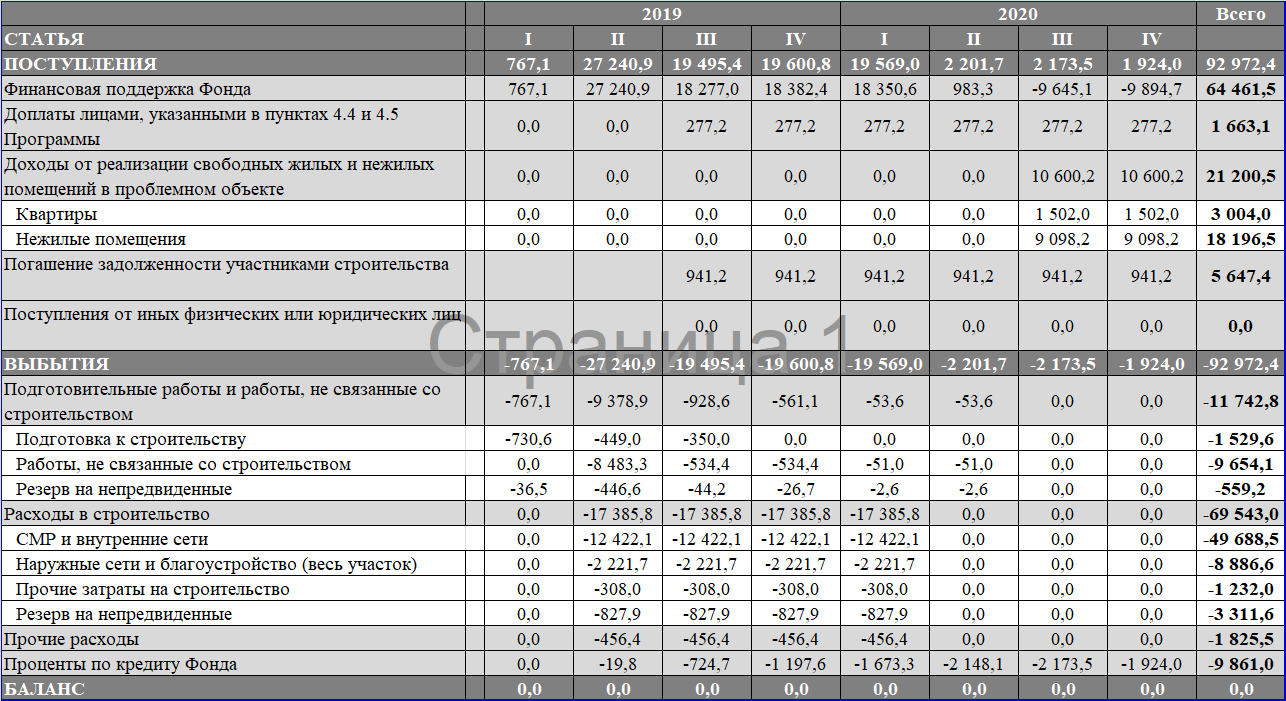 График завершения строительства проблемного объектаВариант 2. Приобретение прав на проблемный объект и земельный участок на торгах.Завершение строительства и ввод в эксплуатацию проблемного объектак Плану мероприятий (Дорожной карте) по реализации социально ориентированной программы по защите прав пострадавших участников долевого строительства проблемного объекта недобросовестного застройщика ООО «Регион сервис»Перечень лиц,обязанных по внесению денежных средств на формирование бюджета строительства, и размеры доплатк Плану мероприятий (Дорожной карте) по реализации социально ориентированной программы по защите прав пострадавших участников долевого строительства проблемного объекта недобросовестного застройщика ООО «Регион сервис»Базовые Условия договорас уступки права требования с пострадавшими участниками долевого строительстваСтороны договора:Приобретатель права требования – Фонд (дочернее общество).Обладатель права требования – пострадавший участник долевого строительства.Предмет договора – право требования пострадавшего участника долевого строительства о передаче жилого помещения или денежное требование, вытекающее из договора с недобросовестным застройщиком (в том числе, если пострадавший участник долевого строительства отказался от исполнения договора с недобросовестным застройщиком), подтвержденное первичными документами и в судебном порядке, включенное в реестр требований участников строительства недобросовестного застройщика.Цена договора – размер требований пострадавшего участника долевого строительства к недобросовестному застройщику (согласно договору с недобросовестным застройщиком), подтвержденный первичными документами и судебными актами, выраженный в денежном эквиваленте.Если на момент заключения договора у пострадавшего участника долевого строительства имеется задолженность по оплате договора, предусматривающего передачу жилого помещения, цена договора уменьшается на размер указанной задолженности либо пострадавший участник долевого строительства погашает задолженность путем перечисления денежных средств на счет Фонда в срок не более 6 месяцев с даты заключения договора.За нарушения срока перечисления Фонду суммы задолженности по оплате договора, предусматривающего передачу жилого помещения, устанавливается неустойка в форме пени, размер которой должен составлять не менее одной трехсотой Ключевой ставки Банка России на остаток задолженности за каждый день просрочки.Порядок и формы оплаты договора уступки права требования – на условиях в соответствии с разделом 15 Программы:Путем предоставления жилого помещения в проблемном объекте после погашения задолженности (и пени, при наличии) по оплате договора, предусматривающего передачу жилого помещения (не применяется для участников строительства, пострадавших от двойных продаж или продаж несуществующих помещений).Путем предоставления жилого помещения в ином многоквартирном доме.Денежными средствами.Срок оплаты договора уступки права требования – по соглашению сторон, но не более срока, установленного Дорожной картой для передачи жилых помещений в проблемном объекте пострадавшим участникам долевого строительства.Остальные условия договора определяются по согласованию сторон.к Плану мероприятий (Дорожной карте) по реализации социально ориентированной программы по защите прав пострадавших участников долевого строительства проблемного объекта недобросовестного застройщика ООО «Регион сервис»Состав и стандарт работпо внутренней отделке и монтажу внутренних инженерных сетей, проводимых в жилых и нежилых помещениях, помещениях общего пользованияТип помещения: жилое.Тип помещения: нежилое.к Плану мероприятий (Дорожной карте) по реализации социально ориентированной программы по защите прав пострадавших участников долевого строительства проблемного объекта недобросовестного застройщика ООО «Регион сервис»Базовые Условия договора займа и договора залогас недобросовестным застройщиком Заемщик (залогодатель) – ООО «Регион-Сервис»Займодавец (залогодержатель) – Фонд «Жилищное и социальное строительство Калининградской области». Порядок выборки заемных средств (транши) – на усмотрение Займодавца по мере финансирования строительно-монтажных работ.Общая сумма долга по договору займа – не более 15 миллионов рублей.Цель займа – финансирование строительно-монтажных и иных работ, необходимых для завершения строительства и ввода в эксплуатацию проблемного объекта заемщика, оформления залоговых отношений с Фондом на этапе строительства и после ввода в эксплуатацию проблемного объекта. Средства займа могут использоваться только на указанные цели.В целях обеспечения целевого использования заемных средств, предотвращения их использования в погашение иных обязательств заемщика, заемщик согласен и дает поручение займодавцу направлять средства займа на оплату работ и расходов, указанных в пункте 5 настоящих условий без их предварительного зачисления на счет заемщика.Процентная ставка по договору займа – 13% годовых.Срок возврата денежных средств по договору займа не более одного года с момента получения денежных средств; с согласия займодавца и при наличии финансовых средств возможно досрочное полное или частичное погашение основной суммы долга и процентов.Проценты начисляются на фактический остаток долга по займу с момента предоставления денежных средств до даты фактического их возврата, в том числе при нарушении срока возврата займа.Уплата начисленных процентов по договору займа осуществляется одновременно с погашением основной суммы долга по займу полностью или частично, в том числе досрочно, соразмерно сумме погашения.При невыполнении заемщиком предусмотренных договором займа обязанностей по обеспечению возврата займа, а также при утрате обеспечения или ухудшении его условий по обстоятельствам, за которые займодавец не отвечает, займодавец вправе потребовать от заемщика досрочного возврата займа и уплаты причитающихся на момент возврата процентов за пользование займом.В случае невыполнения заемщиком условия договора займа о целевом использовании займа, а также при нарушении обязанности обеспечить возможность осуществления займодавцем контроля за целевым использованием займа, займодавец вправе отказаться от дальнейшего исполнения договора займа, потребовать от заемщика досрочного возврата предоставленного займа и уплаты причитающихся на момент возврата процентов за пользование займом.В целях обеспечения возврата займа и причитающих процентов заемщик заключает с займодавцем договор залога и передает в залог (последующий залог): До ввода проблемного объекта в эксплуатацию и оформления прав на свободные от прав третьих лиц жилые и нежилые помещения –проблемный объект и право аренды на земельный участок, на котором расположен проблемный объект.После ввода проблемного объекта в эксплуатацию и оформления прав на свободные от прав третьих лиц жилые и нежилые помещения – свободные от прав третьих лиц жилые и нежилые помещения.Размер (стоимость) залога согласно независимой оценке должен быть не менее суммы займа и причитающихся процентов на срок займа, увеличенных в полтора раза.Исполнение обязательств перед займодавцем осуществляется за счет реализации свободных от прав третьих лиц жилых и нежилых помещений во введенном в эксплуатацию проблемном объекте на торгах в соответствии с законодательством о банкротстве. Условия торгов подлежат согласованию с займодавцем как залогодержателем. При невозможности реализации жилых и нежилых помещений после повторных торгов займодавец вправе оставить предмет залога за собой в счет погашения соответствующей части обязательств по договору займа.Заключение аналогичных договоров займа без согласования с займодавцем не допускается. При нарушении данного условия займодавец вправе отказаться от дальнейшего исполнения договора займа, потребовать от заемщика досрочного возврата предоставленного займа и уплаты причитающихся на момент возврата процентов за пользование займом.Остальные условия договоров займа определяются по согласованию с займодавцем.Требования Фонда по договору займа, включая проценты, конкурсный управляющий недобросовестного застройщика обязан учитывать в составе третьей очереди требований по текущим платежам в соответствии с пунктом 1 статьи 201.8-1 Закона о банкротстве.Обращение взыскания на предмет залога при неисполнении договора займа осуществляется в соответствии с Законом о банкротстве.к Плану мероприятий (Дорожной карте) по реализации социально ориентированной программы по защите прав пострадавших участников долевого строительства проблемного объекта недобросовестного застройщика ООО «Регион сервис»Расчетная стоимость квадратного метраальтернативного жилого помещения в зависимости от даты предоставления альтернативного жилого помещения(справочная информация)Средняя рыночная стоимость одного квадратного метра общей площади жилого помещения по Калининградской области на IV квартал 2018 года, утвержденная приказом Министерства строительства и жилищно-коммунального хозяйства РФ от 12 сентября 2018 г. N 572/пр «О показателях средней рыночной стоимости одного квадратного метра общей площади жилого помещения по субъектам Российской Федерации на IV квартал 2018 года – 40808 рублей.Последняя календарная дат квартала, определенного Дорожной картой в качестве срока передачи пострадавшим участникам долевого строительства жилых помещений во введенном в эксплуатацию проблемном объекте – 31 декабря 2020 года.ПоказательЕд. изм.ЗначениеКоличество этажей (по факту)шт. 10 (включая мансардный)Количество секцийшт.3Количество квартир (по проекту), в т.ч.шт.96Однокомнатныхшт.28 Двухкомнатныхшт.46 Трёхкомнатныхшт.16 Четырёхкомнатныхшт.6Площадь застройкикв. м.1016Строительный объёмкуб. м.31293Общая площадь зданиякв. м.8895Общая площадь квартир (по ДДУ)кв. м.5996,58Общая площадь нежилых помещений (по проекту)кв. м.710,8Тип пом.Вид правУч.-к стр.-ваПлощ. пом.Число пом.Сумма по ДДУОплата по ДДУДолг по оплатеЖПЛПФЛ5 601,6291,00150,44148,991,45ЖПЛПЮЛ180,072,005,095,090,00ЖПДПФЛ682,5012,0020,2119,310,89ЖПНОФЛ403,558,0011,7410,641,10ЖПСПФЛ135,802,003,921,712,21ЖПСВСВ75,101,000,000,000,00Жилые помещенияЖилые помещенияЖилые помещения7 078,64116,00191,39185,745,65НПСВСВ710,801,000,000,000,00ВСЕГО7 789,44117,00191,39185,745,65МероприятиеУчастникиСрок (ожидаемый)Проведение независимой оценки проблемного объекта и прав на земельный участок, на котором расположен проблемный объект.КУВ течение 1 месяца с даты размещения Дорожной карты в сети Интернет (по согласованию с КУ).Примечание. Оценка проблемного объекта и прав на земельный участок, на котором расположен проблемный объект необходима для определения начальной цены торгов по продаже имущества недобросовестного застройщика в соответствии с законодательством о банкротстве.Примечание. Оценка проблемного объекта и прав на земельный участок, на котором расположен проблемный объект необходима для определения начальной цены торгов по продаже имущества недобросовестного застройщика в соответствии с законодательством о банкротстве.Примечание. Оценка проблемного объекта и прав на земельный участок, на котором расположен проблемный объект необходима для определения начальной цены торгов по продаже имущества недобросовестного застройщика в соответствии с законодательством о банкротстве.Разработка проекта положения о торгах по продаже проблемного объекта и прав на земельный участок, на котором расположен проблемный объект, проекта договора купли-продажи, начальной цены торгов.КУФондВ течение 1 месяца с даты размещения Дорожной карты в сети Интернет.Примечание. В соответствии с пунктами  и  Дорожной карты.Примечание. В соответствии с пунктами  и  Дорожной карты.Примечание. В соответствии с пунктами  и  Дорожной карты.Проведение собрания недобросовестного застройщика с повесткой:Одобрение Дорожной карты, предложенной Фондом.Утверждение положения о торгах по продаже проблемного объекта и прав на земельный участок, на котором расположен проблемный объект.КУПУДСИУСВ течение 2 месяцев с даты размещения Дорожной карты в сети Интернет.Примечание. После размещения Фондом Дорожной карты в сети Интернет в соответствии с пунктом 7.3 Программы пострадавшие участники долевого строительств, иные участники строительства и другие заинтересованные лица в течение одного месяца направляют предложения и замечания к Дорожной карте в установленном Программой порядке. По итогам обсуждения, сбора предложений и замечаний в итоговый проект Дорожной карты могут вноситься изменения.Кредиторы недобросовестного застройщика на собрании  принимают также решения об утверждении положения о торгах по продаже проблемного объекта и прав на земельный участок, на котором расположен проблемный объект, с включением в положение условий пунктов 7.6.1-7.6.3 Программы.Примечание. После размещения Фондом Дорожной карты в сети Интернет в соответствии с пунктом 7.3 Программы пострадавшие участники долевого строительств, иные участники строительства и другие заинтересованные лица в течение одного месяца направляют предложения и замечания к Дорожной карте в установленном Программой порядке. По итогам обсуждения, сбора предложений и замечаний в итоговый проект Дорожной карты могут вноситься изменения.Кредиторы недобросовестного застройщика на собрании  принимают также решения об утверждении положения о торгах по продаже проблемного объекта и прав на земельный участок, на котором расположен проблемный объект, с включением в положение условий пунктов 7.6.1-7.6.3 Программы.Примечание. После размещения Фондом Дорожной карты в сети Интернет в соответствии с пунктом 7.3 Программы пострадавшие участники долевого строительств, иные участники строительства и другие заинтересованные лица в течение одного месяца направляют предложения и замечания к Дорожной карте в установленном Программой порядке. По итогам обсуждения, сбора предложений и замечаний в итоговый проект Дорожной карты могут вноситься изменения.Кредиторы недобросовестного застройщика на собрании  принимают также решения об утверждении положения о торгах по продаже проблемного объекта и прав на земельный участок, на котором расположен проблемный объект, с включением в положение условий пунктов 7.6.1-7.6.3 Программы.Заключение договоров (соглашений) между Фондом и пострадавшими участниками долевого строительства, иными участниками строительства (не менее двух третей от числа пострадавших участников долевого строительства, иных участников строительства).ФондПУДС, ИУСКУВ течение 1 месяца с даты одобрения Дорожной карты (пункт ).Примечание. В соответствии с пунктом  Дорожной карты.Примечание. В соответствии с пунктом  Дорожной карты.Примечание. В соответствии с пунктом  Дорожной карты.Проведение торгов по продаже проблемного объекта и прав на земельный участок, на котором расположен проблемный объект, заключение договора купли-продажи.КУФонд (ДО)Иные лицаВ течение 2 месяцев с даты одобрения Дорожной карты (пункт ), при условии заключения сделки на первых торгах.Примечание. Фонд (дочернее общество) участвует в торгах по продаже прав на проблемный объект и земельный участок, на котором расположен проблемный объект, только после заключения указанных в пункте 11.3.2 Программы договоров не менее чем с двумя третями от числа пострадавших участников долевого строительства (иных участников строительства).Примечание. Фонд (дочернее общество) участвует в торгах по продаже прав на проблемный объект и земельный участок, на котором расположен проблемный объект, только после заключения указанных в пункте 11.3.2 Программы договоров не менее чем с двумя третями от числа пострадавших участников долевого строительства (иных участников строительства).Примечание. Фонд (дочернее общество) участвует в торгах по продаже прав на проблемный объект и земельный участок, на котором расположен проблемный объект, только после заключения указанных в пункте 11.3.2 Программы договоров не менее чем с двумя третями от числа пострадавших участников долевого строительства (иных участников строительства).Переход Фонду (дочернему обществу) по итогам торгов прав на проблемный объект и земельный участок, на котором расположен проблемный объект.КУФонд (ДО)В течение 1-3 месяцев с даты заключения договора купли-продажи по итогам торгов.Примечание. Сроки государственной регистрации перехода прав зависят от работы Федеральной службы государственной регистрации, кадастра и картографии (Росреестр).Примечание. Сроки государственной регистрации перехода прав зависят от работы Федеральной службы государственной регистрации, кадастра и картографии (Росреестр).Примечание. Сроки государственной регистрации перехода прав зависят от работы Федеральной службы государственной регистрации, кадастра и картографии (Росреестр).МероприятиеУчастникиСрок (ожидаемый)Формирование земельного участка под проблемным объектом для выполнения градостроительных требований, внесение изменений в Генеральный план и Правила землепользования и застройки города Калининграда, утверждение проекта планировки территории с проектом межевания, утверждение новой транспортной схемы квартала, оформление на Фонд (дочернее общество) прав на вновь сформированный земельный участок.ПКОАКФондВ течение 6-12 месяцев с даты размещения Дорожной карты в сети Интернет.Примечание. Последовательность и сроки выполнения работ по данному мероприятию регламентированы действующим законодательством и не зависят от действий Фонда. Со своей стороны, Фонд берет на себя ответственность только за своевременное направление в уполномоченные органы исполнительной власти Калининградской области и Администрации города Калининграда документов, необходимых для исполнения указанными органами своих полномочий.Примечание. Последовательность и сроки выполнения работ по данному мероприятию регламентированы действующим законодательством и не зависят от действий Фонда. Со своей стороны, Фонд берет на себя ответственность только за своевременное направление в уполномоченные органы исполнительной власти Калининградской области и Администрации города Калининграда документов, необходимых для исполнения указанными органами своих полномочий.Примечание. Последовательность и сроки выполнения работ по данному мероприятию регламентированы действующим законодательством и не зависят от действий Фонда. Со своей стороны, Фонд берет на себя ответственность только за своевременное направление в уполномоченные органы исполнительной власти Калининградской области и Администрации города Калининграда документов, необходимых для исполнения указанными органами своих полномочий.Разработка проектной документации (разделы для получения положительного заключения экспертизы) и рабочей документации (разделы для завершения строительства проблемного объекта).ФондПОВыполнение работ – в течение 2 месяцев с даты одобрения Дорожной карты (пункт ).Утверждение документации – после выполнения мероприятия согласно пункту .Примечание. В связи с необходимостью формирования земельного участка под проблемным объектом для выполнения градостроительных требований, утверждение проектной документации до выполнения мероприятия согласно пункту  формально невозможно. Существует большая вероятность получения отрицательного заключения экспертизы проектной документации по причине нарушения обеспеченности придомовой территории объектами благоустройства.Примечание. В связи с необходимостью формирования земельного участка под проблемным объектом для выполнения градостроительных требований, утверждение проектной документации до выполнения мероприятия согласно пункту  формально невозможно. Существует большая вероятность получения отрицательного заключения экспертизы проектной документации по причине нарушения обеспеченности придомовой территории объектами благоустройства.Примечание. В связи с необходимостью формирования земельного участка под проблемным объектом для выполнения градостроительных требований, утверждение проектной документации до выполнения мероприятия согласно пункту  формально невозможно. Существует большая вероятность получения отрицательного заключения экспертизы проектной документации по причине нарушения обеспеченности придомовой территории объектами благоустройства. Отбор подрядных организаций для завершения строительства проблемного объекта, уточнение состава работ и бюджета строительства.ФондПОПо мере разработки проектной и рабочей документации (пункт ).Примечание. По мере отбора подрядных организаций и выполнения строительно-монтажных работ возможно уточнение состава работ и бюджета строительства (пункты 9.5, 10.12 и 10.13 Программы).Примечание. По мере отбора подрядных организаций и выполнения строительно-монтажных работ возможно уточнение состава работ и бюджета строительства (пункты 9.5, 10.12 и 10.13 Программы).Примечание. По мере отбора подрядных организаций и выполнения строительно-монтажных работ возможно уточнение состава работ и бюджета строительства (пункты 9.5, 10.12 и 10.13 Программы).Проведение собрания недобросовестного застройщика с повесткой «Одобрение заключения с Фондом договора займа и договора залога прав на проблемный объект и земельный участок, на котором расположен проблемный объект.Заключение между Фондом и КУ недобросовестного застройщика договора займа и договора залога.ПУДС ИУС КУФондВ течение 2 месяцев с даты размещения Дорожной карты в сети Интернет.Примечание. Для финансирования строительно-монтажных работ на проблемном объекте до передачи полномочий (прав) на проблемный объект и земельный участок Фонду (вариант 2).Примечание. Для финансирования строительно-монтажных работ на проблемном объекте до передачи полномочий (прав) на проблемный объект и земельный участок Фонду (вариант 2).Примечание. Для финансирования строительно-монтажных работ на проблемном объекте до передачи полномочий (прав) на проблемный объект и земельный участок Фонду (вариант 2).Проведение отдельных работ на проблемном объекте.ФондПОВ течение 9 месяцев с даты с даты заключения договора займа (пункт ), с учетом наличия у Фонда полномочий (прав) по завершению строительства проблемного объекта (пункт ), с учетом срока, указанного в пункте .Примечание. При условии одобрения со стороны Министерства регионального контроля (надзора) Калининградской области и/или Министерства строительства и жилищно-коммунального хозяйства Калининградской области, Фонд может приступить к выполнению отдельных работ на проблемном объекте, не связанных с возведением строительных конструкций, по мере разработки проектной и рабочей документации, не дожидаясь получения положительного заключения экспертизы проектной документации и разрешения на строительство, получение которых невозможно до формирования земельного участка под проблемным объектом для выполнения градостроительных требований.Примечание. При условии одобрения со стороны Министерства регионального контроля (надзора) Калининградской области и/или Министерства строительства и жилищно-коммунального хозяйства Калининградской области, Фонд может приступить к выполнению отдельных работ на проблемном объекте, не связанных с возведением строительных конструкций, по мере разработки проектной и рабочей документации, не дожидаясь получения положительного заключения экспертизы проектной документации и разрешения на строительство, получение которых невозможно до формирования земельного участка под проблемным объектом для выполнения градостроительных требований.Примечание. При условии одобрения со стороны Министерства регионального контроля (надзора) Калининградской области и/или Министерства строительства и жилищно-коммунального хозяйства Калининградской области, Фонд может приступить к выполнению отдельных работ на проблемном объекте, не связанных с возведением строительных конструкций, по мере разработки проектной и рабочей документации, не дожидаясь получения положительного заключения экспертизы проектной документации и разрешения на строительство, получение которых невозможно до формирования земельного участка под проблемным объектом для выполнения градостроительных требований.Прохождение экспертизы проектной документации и получение положительного заключения.ФондЭОВ течение 1 месяца с даты утверждения проектной документации (пункт ).Примечание. В связи с необходимостью формирования земельного участка под проблемным объектом для выполнения градостроительных требований, получение положительного заключения экспертизы проектной документации до выполнения мероприятия согласно пункту  формально невозможно.Примечание. В связи с необходимостью формирования земельного участка под проблемным объектом для выполнения градостроительных требований, получение положительного заключения экспертизы проектной документации до выполнения мероприятия согласно пункту  формально невозможно.Примечание. В связи с необходимостью формирования земельного участка под проблемным объектом для выполнения градостроительных требований, получение положительного заключения экспертизы проектной документации до выполнения мероприятия согласно пункту  формально невозможно.Получение разрешения на строительство.ФондПКОВ течение 1 месяца с даты получения положительного заключения экспертизы проектной документации (пункт ).Примечание. Получение разрешения на строительство возможно только после получения положительного заключения экспертизы проектной документации.Примечание. Получение разрешения на строительство возможно только после получения положительного заключения экспертизы проектной документации.Примечание. Получение разрешения на строительство возможно только после получения положительного заключения экспертизы проектной документации.Завершение строительно-монтажных работ на проблемном объекте, подключение к сетям инженерно-технического обеспечения.ФондРСОВ течение 3 месяцев с даты получения разрешения на строительство (пункт ) с учетом срока, указанного в пункте .Примечание. Проведение отдельных видов работ, в том числе технологическое подключение объекта к сетям инженерно-технического обеспечения, будут производиться только после разрешения на строительство.Примечание. Проведение отдельных видов работ, в том числе технологическое подключение объекта к сетям инженерно-технического обеспечения, будут производиться только после разрешения на строительство.Примечание. Проведение отдельных видов работ, в том числе технологическое подключение объекта к сетям инженерно-технического обеспечения, будут производиться только после разрешения на строительство.Получение заключения о соответствии (ЗОС) построенного, реконструированного объекта капитального строительства требованиям технических регламентов и проектной документации.ФондПКОВ течение 1 месяца с даты завершения строительно-монтажных работ на проблемном объекте (пункт ) с учетом срока, указанного в пункте .Примечание. Получение ЗОС без наличия разрешения на строительство невозможно. Примечание. Получение ЗОС без наличия разрешения на строительство невозможно. Примечание. Получение ЗОС без наличия разрешения на строительство невозможно. Получение разрешения на ввод объекта в эксплуатацию.ФондПКОВ течение 1 месяца с даты получения ЗОС (пункт ).Примечание. Получение разрешения на ввод объекта в эксплуатацию без наличия ЗОС невозможно.Примечание. Получение разрешения на ввод объекта в эксплуатацию без наличия ЗОС невозможно.Примечание. Получение разрешения на ввод объекта в эксплуатацию без наличия ЗОС невозможно.Передача жилых или нежилых помещений во введенном в эксплуатацию проблемном объекте пострадавшим участникам долевого строительства и иным участникам строительства.ФондПУДСИУСВ течение 6 месяцев с даты получения разрешения на ввод проблемного объекта в эксплуатацию (пункт ).Примечание. Передача жилых или нежилых помещений может быть затянута из-за наличия у отдельных пострадавших участников долевого строительства или иных участников строительства задолженности перед Фондом в соответствии с заключенными договорами, отсутствия заключенных договоров с Фондом.Примечание. Передача жилых или нежилых помещений может быть затянута из-за наличия у отдельных пострадавших участников долевого строительства или иных участников строительства задолженности перед Фондом в соответствии с заключенными договорами, отсутствия заключенных договоров с Фондом.Примечание. Передача жилых или нежилых помещений может быть затянута из-за наличия у отдельных пострадавших участников долевого строительства или иных участников строительства задолженности перед Фондом в соответствии с заключенными договорами, отсутствия заключенных договоров с Фондом.СекцЭт.№ пом.Площ. пом.Кол. комн.Тип пом.Вид правФИО/Наим участника строительстваТип уч. стр.Сумма по договоруОплаченоДолг по оплатеОсновная мера поддержки1728А61,072ЖПЛПАвакимян Артур РубиковичФЛ1 855 550,001 855 550,000,00Жилое помещение в проблемном объекте141440,651ЖПЛПАлимова Юлия ВладимировнаФЛ1 108 995,001 086 140,0022 855,00Жилое помещение в проблемном объекте141661,072ЖПЛПАндреев Александр АнатольевичФЛ1 345 700,001 154 350,00191 350,00Жилое помещение в проблемном объекте331260,312ЖПЛПАпполонов СергейФЛ1 809 300,001 809 300,000,00Жилое помещение в проблемном объекте31339,041ЖПЛПАстахова Галина Валентиновна ФЛ1 503 040,001 503 040,000,00Жилое помещение в проблемном объекте251778,923ЖПЛПБабаева Вера Ивановна,               Шнайдер Юлия ИвановнаФЛ2 525 440,002 420 000,00105 440,00Жилое помещение в проблемном объекте182675,102ЖПЛПБабушкина Людмила СавельевнаФЛ2 000 000,002 000 000,000,00Жилое помещение в проблемном объекте231160,132ЖПЛПБаган Наталья ВладимировнаФЛ1 864 030,001 864 030,000,00Жилое помещение в проблемном объекте1726А40,651ЖПДПБакланова Светлана ВладиславовнаФЛ1 300 000,00755 000,00545 000,00Жилое помещение в ином многоквартирном доме 351761,902ЖПЛПБаюкова Татьяна ВладимировнаФЛ1 857 000,001 857 000,000,00Жилое помещение в проблемном объекте241560,132ЖПДПБелковская Галина Николаевна ФЛ1 623 510,001 623 510,000,00Жилое помещение в ином многоквартирном доме 241460,132ЖПДПБелковский Алексей Александрович ФЛ1 623 510,001 623 510,000,00Жилое помещение в ином многоквартирном доме 362340,651ЖПЛПБельская Анна АндреевнаФЛ1 000 000,001 000 000,000,00Жилое помещение в проблемном объекте362460,312ЖПЛПБойченко Алла ИвановнаФЛ1 809 300,001 809 300,000,00Жилое помещение в проблемном объекте22657,522ЖПЛПБразовская Ирина ОлеговнаФЛ2 243 280,002 243 280,000,00Жилое помещение в проблемном объекте252078,013ЖПЛПБутерус Максим АндреевичФЛ2 636 738,002 636 738,000,00Жилое помещение в проблемном объекте162340,651ЖПЛПВоробьева Анна АнатольевнаФЛ1 042 673,001 013 688,0028 985,00Жилое помещение в проблемном объекте2827118,223ЖПЛПВоронов Сергей Викторович 
(уступка от ООО «КМГ СЭБ»)ЮЛ3 546 600,003 546 600,000,00Меры поддержки не предоставляются (юридическое лицо)33840,651ЖПНОГладышев Юрий НиколаевичФЛ1 300 000,001 300 000,000,00Жилое помещение в ином многоквартирном доме 13961,852ЖПЛПГолянская Любовь СтепановнаФЛ1 494 450,001 494 450,000,00Жилое помещение в проблемном объекте141540,651ЖПЛПГордейчик Елена НиколаевнаФЛ338 700,00338 700,000,00Жилое помещение в проблемном объекте33961,902ЖПДПГорелик Евгений АльбертовичФЛ1 580 000,001 580 000,000,00Жилое помещение в ином многоквартирном доме 2728А78,013ЖПЛПГрачев Юрий НиколаевичФЛ2 500 000,002 500 000,000,00Жилое помещение в проблемном объекте1727А40,651ЖПЛПДолганова Ирина АлексеевнаФЛ1 219 500,001 219 500,000,00Жилое помещение в проблемном объекте21356,882ЖПЛПДубовик Павел ВалентиновичФЛ1 706 400,001 706 400,000,00Жилое помещение в проблемном объекте3728А60,312ЖПЛПДядель Константин КонстантиновичФЛ2 358 800,002 358 800,000,00Жилое помещение в проблемном объекте351940,651ЖПЛПЕфимов Сергей ФедоровичФЛ1 000 000,001 000 000,000,00Жилое помещение в проблемном объекте341361,902ЖПЛПЗайцев Михаил АлександровичФЛ1 857 000,001 857 000,000,00Жилое помещение в проблемном объекте131261,072ЖПЛПЗайцева Евгения АлександровнаФЛ1 832 100,001 732 100,00100 000,00Жилое помещение в проблемном объекте141361,852ЖПЛПЗеленина Виктория ВалентиновнаФЛ1 546 250,001 546 250,000,00Жилое помещение в проблемном объекте151940,651ЖПЛПЗиненко Ирина НиколаевнаФЛ1 016 250,001 016 250,000,00Жилое помещение в проблемном объекте12741,601ЖПЛПЗиновьева Светлана ЮрьевнаФЛ1 372 800,001 372 800,000,00Жилое помещение в проблемном объекте2826118,323ЖПЛПЗубко Зинаида ИвановнаФЛ1 761 904,001 761 904,000,00Жилое помещение в проблемном объекте382775,102ЖПЛПЗубко Зинаида ИвановнаФЛ1 119 260,001 119 260,000,00Жилое помещение в проблемном объекте241378,923ЖПСПЗубчевская Лидия ИвановнаФЛ2 209 760,000,002 209 760,00Документы, подтверждающие право на получение мер поддержки, в Фонд не предоставлялись11458,322ЖПЛПКарманович Татьяна ПавловнаФЛ869 178,00869 178,000,00Жилое помещение в проблемном объекте3828Б60,312ЖПНОКасаткина Дарья РомановнаФЛ1 809 300,001 560 000,00249 300,00Жилое помещение в ином многоквартирном доме 231060,132ЖПЛПКащеева Ольга СергеевнаФЛ1 800 000,001 800 000,000,00Жилое помещение в проблемном объекте131040,651ЖПЛПКирейчев Валерий ИвановичФЛ709 950,26405 544,27304 405,99Жилое помещение в проблемном объекте241678,013ЖПЛПКириченко Андрей ВасильевичФЛ2 340 300,002 340 300,000,00Жилое помещение в проблемном объекте262178,923ЖПДПКлемин Андрей ВладимировичФЛ2 367 600,002 367 600,000,00Жилое помещение в ином многоквартирном доме 3825109,554ЖПЛПКнига Екатерина АлександровнаФЛ2 738 750,002 700 000,0038 750,00Жилое помещение в проблемном объекте3727А40,651ЖПЛПКожевников Александр АлександровичФЛ1 219 500,001 219 500,000,00Жилое помещение в проблемном объекте262178,923ЖПЛПКожевникова Людмила ЛеонидовнаФЛ2 500 000,002 500 000,000,00Жилое помещение в проблемном объекте3726А40,651ЖПЛПКозлов Сергей ВикторовичФЛ1 219 500,001 219 500,000,00Жилое помещение в проблемном объекте341440,651ЖПЛПКомаров Степан ОлеговичФЛ1 330 990,001 330 990,000,00Жилое помещение в проблемном объекте2726А60,132ЖПЛПКонстантинова Галина МихайловнаФЛ1 803 900,001 803 900,000,00Жилое помещение в проблемном объекте1826Б40,651ЖПНОКорбаков Михаил АлександровичФЛ1 500 000,001 500 000,000,00Жилое помещение в ином многоквартирном доме 21173,603ЖПЛПКоржов Иван ВладимировичФЛ2 118 200,002 060 800,0057 400,00Жилое помещение в проблемном объекте162240,651ЖПЛПКошевая Светлана ВладимировнаФЛ388 700,00388 700,000,00Жилое помещение в проблемном объекте2828143,774ЖПЛПКрылов Евгений Сергеевич, Крылова Анастасия АндреевнаФЛ3 775 272,003 575 272,00200 000,00Жилое помещение в проблемном объекте11158,952ЖПЛПКрылова Ирина СеменовнаФЛ1 768 500,001 768 500,000,00Жилое помещение в проблемном объекте22874,423ЖПЛПКрылова Ирина СеменовнаФЛ2 270 000,002 270 000,000,00Жилое помещение в проблемном объекте352060,312ЖПЛПКудрявцева Алиса Ильгамовна ФЛ1 800 000,001 800 000,000,00Жилое помещение в проблемном объекте3828105,814ЖПЛПКузнецова Лариса МихайловнаФЛ2 962 680,002 962 680,000,00Жилое помещение в проблемном объекте3826Б40,651ЖПНОКуракевич Валерий МихайловичФЛ1 230 000,001 230 000,000,00Жилое помещение в ином многоквартирном доме 3727А40,651ЖПДПКуртикова Ольга ЮрьевнаФЛ1 180 000,001 180 000,000,00Жилое помещение в ином многоквартирном доме 362161,902ЖПЛПКюннап Геннадий АнатольевичФЛ2 352 200,002 352 200,000,00Жилое помещение в проблемном объекте162161,852ЖПЛПЛагонда Дмитрий ЛенгиновичФЛ2 041 050,001 700 000,00341 050,00Жилое помещение в проблемном объекте31456,822ЖПЛПЛаферчук Владимир ВалерьевичФЛ846 823,00846 823,000,00Жилое помещение в проблемном объекте3827Б40,651ЖПНОЛесников Олег БорисовичФЛ1 300 000,001 100 000,00200 000,00Жилое помещение в ином многоквартирном доме 22757,522ЖПЛПМазуркевич Владимир НиколаевичФЛ1 749 600,001 749 600,000,00Жилое помещение в проблемном объекте1725А61,852ЖПЛПМакаркина Елена АлексеевнаФЛ1 979 200,001 979 200,000,00Жилое помещение в проблемном объекте32739,041ЖПДПМакарчик Александр ИвановичФЛ1 171 200,001 171 200,000,00Жилое помещение в ином многоквартирном доме 33961,902ЖПЛПМакова Валентина НиколаевнаФЛ2 166 500,002 166 500,000,00Жилое помещение в проблемном объекте2727А60,132ЖПЛПМарцаль НаталияФЛ2 533 220,002 533 220,000,00Жилое помещение в проблемном объекте382675,102ЖПЛПМаршалко Анна ВладимировнаФЛ2 253 000,002 253 000,000,00Жилое помещение в проблемном объекте251860,132ЖПЛПМасленникова Галина НиколаевнаФЛ1 503 250,001 503 250,000,00Жилое помещение в проблемном объекте1827Б40,651ЖПНОМирная Ольга ФилатовнаФЛ900 000,00750 000,00150 000,00Жилое помещение в ином многоквартирном доме 2727А60,132ЖПДПМогилев Александр НиколаевичФЛ1 803 900,001 803 900,000,00Жилое помещение в ином многоквартирном доме 351840,651ЖПЛПМусаелов Андрей АльбертовичФЛ792 675,00792 675,000,00Жилое помещение в проблемном объекте3726А40,651ЖПДПНерсесян Елена АрмавировнаФЛ1 619 013,001 460 000,00159 013,00Жилое помещение в ином многоквартирном доме 362240,651ЖПЛПНефедова Ольга Владимировна ФЛ967 470,00967 470,000,00Жилое помещение в проблемном объекте331040,651ЖПЛПНоско Галина ИвановнаФЛ792 675,00792 675,000,00Жилое помещение в проблемном объекте2825143,814ЖПЛПОноприенко Андрей БорисовичФЛ4 314 300,004 314 300,000,00Жилое помещение в проблемном объекте151761,852ЖПЛПООО «Балтийская бетонная компания»ЮЛ1 546 250,001 546 250,000,00Меры поддержки не предоставляются (юридическое лицо)1726А40,651ЖПЛПОсолодков Владимир МихайловичФЛ980 000,00980 000,000,00Жилое помещение в проблемном объекте262260,132ЖПЛППавлов Евгений Викторович, Калюжная Анастасия ВячеславовнаФЛ1 803 900,001 803 900,000,00Жилое помещение в проблемном объекте11338,891ЖПЛППадерина Галина АлексеевнаФЛ925 582,00925 582,000,00Жилое помещение в проблемном объекте3728А60,312ЖПДППеров Владимир АлексеевичФЛ1 800 000,001 800 000,000,00Жилое помещение в ином многоквартирном доме 2825Б78,923ЖПНОПершина Валерия АлександровнаФЛ2 000 000,001 900 000,00100 000,00Жилое помещение в ином многоквартирном доме 2725А78,923ЖПЛППетросян Карине ЛенриковнаФЛ1 355 000,001 297 919,0057 081,00Жилое помещение в проблемном объекте151840,651ЖПЛППлятас Сигитас ИоноФЛ1 219 500,001 219 500,000,00Жилое помещение в проблемном объекте12858,322ЖПЛППорошин Александр СеменовичФЛ1 970 000,001 970 000,000,00Жилое помещение в проблемном объекте341540,651ЖПЛППрибыл Виктор НиколаевичФЛ1 219 500,001 219 500,000,00Жилое помещение в проблемном объекте241460,132ЖПЛПРамазанов Алаутдин АланбековичФЛ896 154,00896 154,000,00Жилое помещение в проблемном объекте22573,603ЖПЛПРамазанова Алина НадирбеговнаФЛ2 833 600,002 833 600,000,00Жилое помещение в проблемном объекте23978,923ЖПЛПРумянцева Людмила АнатольевнаФЛ1 878 296,001 878 296,000,00Жилое помещение в проблемном объекте11238,891ЖПЛПРязанцев Олег ЛеонидовичФЛ579 601,00579 601,000,00Жилое помещение в проблемном объекте182775,102ЖПСВСвободное жилоеСВ0,000,000,0032639,041ЖПЛПСемиякин Андрей ВладимировичФЛ1 240 000,001 240 000,000,00Жилое помещение в проблемном объекте1828Б61,072ЖПНОСильченко Юрий ИвановичФЛ1 700 000,001 300 000,00400 000,00Жилое помещение в ином многоквартирном доме 331140,651ЖПЛПСиньковская Ольга Владимировна, Синьковский Кирилл ЮрьевичФЛ1 358 486,001 358 486,000,00Жилое помещение в проблемном объекте32739,041ЖПЛПСкрынникова Ольга ВикторовнаФЛ609 000,00609 000,000,00Жилое помещение в проблемном объекте12641,601ЖПЛПСмищенко Галина ВитальевнаФЛ1 182 270,001 182 270,000,00Жилое помещение в проблемном объекте131140,651ЖПЛПСоленков Олег ИвановичФЛ1 300 000,001 300 000,000,00Жилое помещение в проблемном объекте1825110,094ЖПЛПСоловьева Мария ИвановнаФЛ3 085 520,003 085 520,000,00Жилое помещение в проблемном объекте251960,132ЖПЛПСпирков Александр ИвановичФЛ1 683 640,001 683 640,000,00Жилое помещение в проблемном объекте341660,312ЖПЛПСутырихина Ирина АнатольевнаФЛ1 809 300,001 809 300,000,00Жилое помещение в проблемном объекте2725А78,923ЖПДПТрясунов Константин Николаевич ФЛ1 737 000,001 550 000,00187 000,00Жилое помещение в ином многоквартирном доме 152061,072ЖПЛПХабидова Ирина СтепановнаФЛ1 525 000,001 525 000,000,00Жилое помещение в проблемном объекте231278,013ЖПЛПХарчук Наталья ИвановнаФЛ2 496 320,002 496 320,000,00Жилое помещение в проблемном объекте3725А61,902ЖПЛПХизриев Камиль КамильпашаевичФЛ1 165 210,001 165 210,000,00Жилое помещение в проблемном объекте21474,423ЖПЛПЦветкова Клавдия НиколаевнаФЛ2 232 600,002 232 600,000,00Жилое помещение в проблемном объекте262360,132ЖПЛПЧерноморец Татьяна НиколаевнаФЛ1 803 900,001 803 900,000,00Жилое помещение в проблемном объекте12558,952ЖПЛПЧиркова Галина ИвановнаФЛ491 177,00491 177,000,00Жилое помещение в проблемном объекте262478,013ЖПЛПЧочаева Лариса БадавиевнаФЛ1 950 250,001 950 250,000,00Жилое помещение в проблемном объекте1728А61,072ЖПДПЧубанов Насим ЯнварьевичФЛ2 400 000,002 400 000,000,00Жилое помещение в ином многоквартирном доме 32856,822ЖПЛПЧубанова Сабина ТельмановнаФЛ846 823,00846 823,000,00Жилое помещение в проблемном объекте31159,002ЖПЛПЧубанова Эльнара НариковнаФЛ879 312,00879 312,000,00Жилое помещение в проблемном объекте31239,041ЖПЛПЧубанова Эльнара НариковнаФЛ581 837,00581 837,000,00Жилое помещение в проблемном объекте241560,132ЖПЛПЧупрун Александр НиколаевичФЛ896 615,00896 615,000,00Жилое помещение в проблемном объекте32559,002ЖПЛПШаибова Эсмира МагомедовнаФЛ879 312,00879 312,000,00Жилое помещение в проблемном объекте162461,072ЖПЛПШаталина Елена АнатольевнаФЛ1 832 100,001 832 100,000,00Жилое помещение в проблемном объекте1828109,864ЖПЛПЯвкина Наталья ИвановнаФЛ3 295 800,003 295 800,000,00Жилое помещение в проблемном объекте21256,882ЖПСПЯрмолюк Александр ВикторовичФЛ1 706 400,001 706 400,000,00Документы, подтверждающие право на получение мер поддержки, в Фонд не предоставлялись100710,801НПСВСвободное нежилоеСВ0,000,000,00Вид выполняемых работПривлеченная организацияРеквизиты договораСтоимость работ (руб.)Техническое обследование (строительно-техническая экспертиза) проблемного объектаООО «НИИ МИС»№ -ОБИ 17/18От 26.12.2018112 050Выполнение инженерно- топографического планаМП «Городской центр геодезии»№5023/05410-18 от 23.01.201928 499Выполнение инженерно- геологических изысканий(актуализация)ООО «ЛенТИСИЗ», прочие99 600 + 70 000 (оценка)Разработка проектной и рабочей документацииООО «Альянсстройпроект»№ 4-Р/19 от 26.02.2019897 900Авторский надзорВ процессе отбора150 000 (оценка)Внесение изменений в документы территориального планирования градостроительного зонирования города Калининграда в связи с приведением земельного участка в соответствие с требованиями градостроительного законодательства, включая расходы на перераспределение (объединение) земельных участков или земельВ процессе отбораРазработка проектов 450 000, выкуп земель1 000 000 (оценка)Подряд на завершение строительства жилого домаВ процессе отбораВ пределах бюджета строительстваЭкспертиза проектной документации и инженерных изысканийВ процессе отбора350 000 (оценка)Ввод объекта в эксплуатациюВ процессе отбора450 000 (оценка)№Документ Наличие, полнотаФормат (Оригинал, копия)Состояние (удовлетворительно, неудовлетворительно)Возможность дальнейшего использования (да, нет, частично)1Отчет о техническом обследовании объектаВ наличииОригиналУдовлетворительное Да2Правоустанавливающие документы на земельный участокВ наличии  копияУдовлетворительное Да3Градостроительный план земельного участкаВ наличии  Копия (дубликат электронного варианта)Удовлетворительное  Нет4Топографический план ЗУ с подз. и надз. коммуникациямиВ наличии ОригиналУдовлетворительное Да5Подеревная съемка с перечетной ведомостьюОтсутствует6Отчет о геологических изысканиях В наличии  Копия от 2007 года Удовлетворительное Требует актуализации7Технические условия на присоединение к сетям 7.1 водоснабженияВ наличии ПТУ-264 от 22.02.19 г. Оригинал Да 7.2хоз.-быт. водоотведенияВ наличии №ПТУ-264 от 22.02.19 Оригинал Да 7.3 электроснабжения отсутствуют Подана заявка на ТУ  7.4газоснабженияотсутствуют Подана заявка на ТУ  7.5наружного освещенияВ наличии №17 от 18.02.2019 Оригинал Да 7.6ливневого водоотведенияВ наличии №290 от Оригинал Да 7.7СвязиВ наличии №13/02-02 от 13.02.19 Оригинал Да8Договоры на технологическое присоединение к сетям 8.1 водоснабженияотсутствует Подано заявление о подключении №2057 от 27.02.19 8.2хоз.-быт. водоотведенияотсутствует  Подано заявление о подключении №2058 от 27.02.19 8.3 электроснабжения отсутствует Подана заявка №179 от 13.02.19  8.4газоснабженияотсутствует Подана заявка №1276/ПО от 11.03.19 9Договор на проектированиеВ наличииОригинал удовлетворительное Да10Проектная документация: 10.1Пояснительная запискаВ наличии Не удовлетворительное, копия не полный  Повторному использованию не подлежит 10.2Схема планировочной организации земельного участкаВ наличии Не удовлетворительное, копия не полный  Повторному использованию не подлежит 10.3Архитектурные решения Отсутствует 10.4Конструктивные и объемно-планировочные решенияОтсутствует  10.5Система электроснабженияВ наличии Не удовлетворительное, копия не полный  Повторному использованию не подлежит 10.6Система водоснабженияВ наличии Не удовлетворительное, копия не полный  Повторному использованию не подлежит 10.7Система водоотведенияВ наличии Не удовлетворительное, копия не полный  Повторному использованию не подлежит 10.8Отопление, вентиляция и кондиционирование воздуха, тепловые сетиВ наличии Не удовлетворительное, копия не полный  Повторному использованию не подлежит 10.9Сети связиВ наличии Не удовлетворительное, копия не полный  Повторному использованию не подлежит 10.10Система газоснабженияОтсутствует  10.11Проект организации строительстваОтсутствует 10.12Перечень мероприятий по охране окружающей средыОтсутствует 10.13Мероприятия по обеспечению пожарной безопасностиОтсутствует 10.14Мероприятия по обеспечению доступа инвалидовОтсутствует 10.15Мероприятия по обеспечению соблюдения требований ЭЭФОтсутствует 10.16Требования к обеспечению безопасной эксплуатации ОКСОтсутствует11Положительное заключение экспертизы проектной документации и инженерных изысканийВ наличии№39-1-4-0431-08 от 03.10.2008 Не удовлетворительное, копия Повторному использованию не подлежит12Разрешение на строительствоОтсутствует Истек срок действия ранее выданного разрешения 13Рабочая документация 13.1Генеральный планОтсутствует   13.2Архитектурные решенияВ наличии Не удовлетворительное, копия, не полный  Повторному использованию не подлежит 13.3Конструктивные и объемно-планировочные решенияВ наличии Не удовлетворительное, копия, не полный  Повторному использованию не подлежит 13.4Наружные сети водопровода и канализации, дренажВ наличии Не удовлетворительное, копия, не полный  Повторному использованию не подлежит 13.5Наружное электроснабжениеВ наличии Не удовлетворительное, копия, не полный  Повторному использованию не подлежит 13.6Наружное освещениеОтсутствует   13.7Электроснабжение стройплощадкиОтсутствует   13.8Наружные сети газоснабженияОтсутствует   13.9Внутренние сети газоснабженияВ наличии Не удовлетворительное, копия, не полный  Повторному использованию не подлежит 13.10Внутренние сети водопровода и канализацииВ наличии Не удовлетворительное, копия, не полный  Повторному использованию не подлежит 13.11ЭлектрооборудованиеВ наличии Не удовлетворительное, копия, не полный  Повторному использованию не подлежит 13.12Отопление, вентиляция и кондиционирование воздуха, тепловые сетиВ наличии Не удовлетворительное, копия, не полный  Повторному использованию не подлежит14Проект компенсационного озелененияОтсутствует  15Порубочный билетОтсутствует  16Документ о вынесении линий отступа от красных линий Отсутствует  17Акт выноса осей здания в натуру Отсутствует18Акт обследования земельного участка на взрывоопасные предметыОтсутствует19ТУ на временное водоснабжение на период строительства объектаОтсутствует20ТУ на временное электроснабжение на период строительства объектаОтсутствует21Договор на отпуск питьевой воды на период строительства Отсутствует22Договор электроснабжения на период строительства Отсутствует23Договор на осуществление функций технического заказчикаВ наличии Оригинал УдовлетворительноеДа24Договоры генподряда, подрядаОтсутствуют 25Договор на авторский надзорОтсутствует 26График производства работОтсутствует27Приказ об осуществлении строительного контроляОтсутствует28Приказ об осуществлении авторского надзораОтсутствует29Общий и другие журналы работОтсутствует30Исполнительная документация (акты на скрытые работы, сертификаты, результаты лабораторных испытаний и т.п.)Отсутствует31Акт установления нормализованного адреса Отсутствует32Паспорт фасада зданияОтсутствуетВид сетиОрганизация, выдавшая технические условия№ и дата выдачи ТУ, срок действия Стоимость технологического присоединения (руб.)Обоснование стоимостиЭлектроснабжениеООО «Энергосеть»Заявка подана2 500 000Оценка, переговоры с сетевой организациейЛивневое водоотведениеМБУ «Гидротехник»№290 от 13.02.2019 -3 года0Расчет сетевой организацииХолодное водоснабжениеМП КХ «Водоканал»№ПТУ-264 от 22.02.2019 – 3 года2 520 660Расчет сетевой организацииХозяйственно-бытовое водоотведение МП КХ «Водоканал»№ПТУ-264 от 22.02.2019 – 3 года1 153 635,48Расчет сетевой организацииГазоснабжение ОАО «Калиниградгазификация» Заявка подана250 000Оценка, ожидание расчета сетевой организацииНаружное освещениеМКУ «Калининградская служба заказчика»№17 от 18.02.2019 – 2 года0Расчет сетевой организацииСети связиООО «Интелсет» 13/02-02 от 13.02.19 – 1 год0Расчет сетевой организацииСТАТЬЯДо ввода в эксплуатациюПосле ввода в эксплуатациюВсегоОбоснованиеПОСТУПЛЕНИЯ88 487,34 097,592 972,4Финансовая поддержка Фонда83 613,6-19 539,864 461,5Доплаты лицами, указанными в пунктах 4.4 и 4.5 Программы1 108,7554,41 663,1Юридические лица, индивидуальные предприниматели380,8190,4571,2См. приложение 6 к Дорожной картеГраждане727,9364,01 091,9См. приложение 6 к Дорожной картеДоходы от реализации свободных жилых и нежилых помещений в проблемном объекте0,021 200,521 200,5Квартиры0,03 004,03 004,0Площадь, кв. м.0,075,175,1См. приложение 1 к Дорожной картеСредняя цена реализации, тыс. руб./м240,00040,000ОценкаНежилые помещения0,018 196,518 196,5Площадь, кв. м.0,0710,8710,8См. приложение 1 к Дорожной картеСредняя цена реализации, тыс. руб./м2, за вычетом НДС 20%25,60025,600ОценкаПогашение задолженности участниками строительства3 764,91 882,55 647,4См. приложение 6 к Дорожной картеПоступления от иных физических или юридических лиц0,00,00,0ВЫБЫТИЯ-88 487,3-4 097,5-92 972,4Подготовительные работы и работы, не связанные со строительством-11 407,30,0-11 742,8Подготовка к строительству-1 529,60,0-1 529,6Строительно-техническая экспертиза проблемного объекта-112,10,0-112,1См. приложение 2 к Дорожной картеИнженерные изыскания для целей проектирования-169,60,0-169,6См. приложение 2 к Дорожной картеПроектирование или восстановление проектной документации-897,90,0-897,9См. приложение 2 к Дорожной картеЭкспертиза проектной документации и результатов инженерных изысканий-350,00,0-350,0См. приложение 2 к Дорожной картеРаботы, не связанные со строительством-9 654,10,0-9 654,1Приобретение Фондом (дочерним обществом) проблемного объекта и прав на земельный участок-8 000,00,0-8 000,0Оценка, по информации конкурсного управляющегоРасходы на внесение изменений в документы градостроительного планирования города Калининграда в связи с приведением земельного участка в соответствие с требованиями градостроительного законодательства, включая расходы на перераспределение (объединение) земельных участков или земель-1 450,00,0-1 450,0См. приложение 2 к Дорожной картеОплата аренды (налога) за земельный участок, на котором расположен проблемный объект-204,10,0-204,10,76% кадастровой стоимостиРезерв на непредвиденные-223,70,0-559,25% расходов по разделуРасходы в строительство-69 543,00,0-69 543,0СМР и внутренние сети-49 688,50,0-49 688,5Строительно-техническая экспертизаОбщестроительные работы-20 857,20,0-20 857,2Строительно-техническая экспертизаГазоснабжение-7 104,00,0-7 104,0Строительно-техническая экспертизаВодопровод и канализация-2 186,00,0-2 186,0Строительно-техническая экспертизаОтопление-3 148,30,0-3 148,3Строительно-техническая экспертизаВентиляция-275,90,0-275,9Строительно-техническая экспертизаЭлектроосвещение. Молниезащита и заземление-6 276,80,0-6 276,8Строительно-техническая экспертизаГрузоподъемное оборудование (Лифты)-7 954,80,0-7 954,8Строительно-техническая экспертизаТелефонизация, радиофикация, телевидение-720,30,0-720,3Строительно-техническая экспертизаПожарная сигнализация-662,00,0-662,0Строительно-техническая экспертизаДомофонная связь-503,30,0-503,3Строительно-техническая экспертизаНаружные сети и благоустройство (весь участок)-8 886,60,0-8 886,6Электроснабжение-201,70,0-201,7Строительно-техническая экспертизаВодоснабжение и канализация, дренаж-2 394,40,0-2 394,4Газоснабжение-109,40,0-109,4Связь-76,90,0-76,9Теплогенераторная (нежилые)-447,80,0-447,8Благоустройство территории-5 656,40,0-5 656,4Подключение (технологическое присоединение) к сетям инженерно-технического обеспечения-6 424,30,0-6 424,3Водоснабжение и канализация-3 674,30,0-3 674,3Расчеты сетевых организаций, оценкаЭлектроснабжение-2 500,00,0-2 500,0Расчеты сетевых организаций, оценкаГазоснабжение-250,00,0-250,0Расчеты сетевых организаций, оценкаПрочие затраты на строительство-1 232,00,0-1 232,0Временные здания и сооружения-438,40,0-438,4Строительно-техническая экспертизаПроизводство работ в зимнее время-193,60,0-193,6Строительно-техническая экспертизаАвторский надзор-150,00,0-150,0ОценкаВвод объекта в эксплуатацию-450,00,0-450,0ОценкаРезерв на непредвиденные-3 311,60,0-3 311,65% расходов по разделуПрочие расходы-1 773,30,0-1 825,50,0Выполнение функций технического заказчика (строительного контроля)-347,70,0-347,70,5% расходов на строительство (оценка)Материальное, организационно-техническое обеспечение строительства, коммунальные услуги, услуги связи, отчетность перед контролирующими органами, банковское обслуживание строительства и сделок с недвижимостью, охрана проблемного объекта и строительной площадки, иные текущие расходы-695,40,0-695,41% расходов на строительство (оценка)Маркетинговые, рекламные мероприятия, комиссии агентам по продаже недвижимости-695,40,0-695,41% расходов на строительство (оценка)Резерв на непредвиденные-34,80,0-86,95% расходов по разделуПроценты по кредиту Фонда-5 763,5-4 097,5-9 861,0БАЛАНС0,00,00,0Мероприятие1 кв. 192 кв. 193 кв. 194 кв. 191 кв. 202 кв. 203 кв. 204 кв. 20Размещение дорожной карты в сети "Интернет"Проведение независимой оценки проблемного объекта и прав на земельный участок, на котором расположен проблемный объект.Разработка проекта положения о торгах по продаже проблемного объекта и прав на земельный участок, на котором расположен проблемный объект, проекта договора купли-продажи, начальной цены торгов.Проведение собрания участников строительства недобросовестного застройщика с повесткой: «Одобрение Дорожной карты, предложенной Фондом», «Утверждение положения о торгах по продаже проблемного объекта и прав на земельный участок, на котором расположен проблемный объект».Заключение договоров (соглашений) между Фондом и пострадавшими участниками долевого строительства, иными участниками строительства (не менее двух третей от числа пострадавших участников долевого строительства, иных участников строительства).Проведение торгов по продаже проблемного объекта и прав на земельный участок, на котором расположен проблемный объект, заключение договора купли-продажи.Переход Фонду (дочернему обществу) по итогам торгов прав на проблемный объект и земельный участок, на котором расположен проблемный объект.Мероприятие1 кв. 192 кв. 193 кв. 194 кв. 191 кв. 202 кв. 203 кв. 204 кв. 20Формирование земельного участка под проблемным объектом для выполнения градостроительных требований, внесение изменений в Генеральный план и Правила землепользования и застройки города Калининграда, утверждение проекта планировки территории с проектом межевания, утверждение новой транспортной схемы квартала, оформление на Фонд (дочернее общество) прав на вновь сформированный земельный участок.Разработка проектной документации (разделы для получения положительного заключения экспертизы) и рабочей документации (разделы для завершения строительства проблемного объекта).Отбор подрядных организаций для завершения строительства проблемного объекта, уточнение состава работ и бюджета строительства.Проведение собрания кредиторов недобросовестного застройщика с повесткой «Одобрение заключения с Фондом договора займа.
Заключение между Фондом и КУ недобросовестного застройщика договора займа.Проведение отдельных работ на проблемном объекте.Прохождение экспертизы проектной документации и получение положительного заключения.Получение разрешения на строительство.Завершение строительно-монтажных работ на проблемном объекте, подключение к сетям инженерно-технического обеспечения.Получение заключения о соответствии (ЗОС) построенного, реконструированного объекта капитального строительства требованиям технических регламентов и проектной документации.Получение разрешения на ввод объекта в эксплуатацию.Передача жилых или нежилых помещений во введенном в эксплуатацию проблемном объекте пострадавшим участникам долевого строительства и иным участникам строительства.ФИО/Наим участника строительстваСумма доплатыОснованиеАлимова Юлия Владимировна22 855,00Долг по договору, предусматривающему передачу помещенияАндреев Александр Анатольевич191 350,00Долг по договору, предусматривающему передачу помещенияБабаева Вера Ивановна,               Шнайдер Юлия Ивановна105 440,00Долг по договору, предусматривающему передачу помещенияБакланова Светлана Владиславовна545 000,00Долг по договору, предусматривающему передачу помещенияВоробьева Анна Анатольевна28 985,00Долг по договору, предусматривающему передачу помещенияЗайцева Евгения Александровна100 000,00Долг по договору, предусматривающему передачу помещенияЗубчевская Лидия Ивановна2 209 760,00Долг по договору, предусматривающему передачу помещенияКасаткина Дарья Романовна249 300,00Долг по договору, предусматривающему передачу помещенияКирейчев Валерий Иванович304 405,99Долг по договору, предусматривающему передачу помещенияКнига Екатерина Александровна38 750,00Долг по договору, предусматривающему передачу помещенияКоржов Иван Владимирович57 400,00Долг по договору, предусматривающему передачу помещенияКрылов Евгений Сергеевич, Крылова Анастасия Андреевна200 000,00Долг по договору, предусматривающему передачу помещенияЛагонда Дмитрий Ленгинович341 050,00Долг по договору, предусматривающему передачу помещенияЛесников Олег Борисович200 000,00Долг по договору, предусматривающему передачу помещенияМирная Ольга Филатовна150 000,00Долг по договору, предусматривающему передачу помещенияНерсесян Елена Армавировна159 013,00Долг по договору, предусматривающему передачу помещенияПершина Валерия Александровна100 000,00Долг по договору, предусматривающему передачу помещенияПетросян Карине Ленриковна57 081,00Долг по договору, предусматривающему передачу помещенияСильченко Юрий Иванович400 000,00Долг по договору, предусматривающему передачу помещенияТрясунов Константин Николаевич 187 000,00Долг по договору, предусматривающему передачу помещенияВоронов Сергей Викторович 
(уступка от ООО «КМГ СЭБ»)1 091 851,85Замена ЮЛ на ФЛ после возбуждения процедуры банкротстваООО «Балтийская бетонная компания»571 231,91Юридическое лицоВсего7 310 473,75СправочноБюджет строительства83 111 398,15См. приложение 5. Без учета процентов по кредиту Фонда.Доходы от реализации свободных жилых и нежилых помещений в проблемном объекте21 200 480,00См. приложение 5.Чистый бюджет строительства61 910 918,15Бюджет строительства минус Доходы от реализации свободных жилых и нежилых помещений в проблемном объекте.Площадь жилых и нежилых помещений6 703,39По проектуБюджет строительства в расчете на 1 кв. м. помещения9 235,76Пункт 10.10 Программы. Для целей Дорожной карты в расчете применяется чистый бюджет строительства!Тип конструкции, инженерной системыТехническое состояние (характеристика)Внутренние стены, перегородкиШтукатуркаПотолкиЗачеканка швовПолыСтяжкаОкнаПластиковые стеклопакеты без подоконных досокВходная дверь в квартируДверь глухая (металл), без глазкаМежкомнатные двериНе устанавливаютсяЭлектроснабжениеПо проекту ЭлектроснабжениеПо проекту ГазоснабжениеПо проекту, в соответствии с требованиями ресурсоснабжающих организацийОтоплениеПлоские радиаторы стальныеВентиляция Естественная вытяжная ВодоснабжениеПо проектуКанализацияПо проектуСантехническое оборудование Не устанавливается Телефонизация, телевидениеИндивидуальное подключение от поэтажного щита с установкой распределительной коробки в квартиреТелефонизация, телевидениеИндивидуальное подключение от поэтажного щита с установкой распределительной коробки в квартиреОтделка стен МОПДекоративная штукатурка с покраскойОтделка потолков МОПШтукатурка с покраскойПолы лестничных площадокПлитка, стяжкаМатериалы стен и перекрытийПо проектуТип конструкции, инженерной системыТехническое состояние (характеристика)Внутренние стены, перегородкиШтукатуркаПотолкиЗачеканка швовПолыСтяжкаОкнаПластиковые стеклопакеты без подоконных досокВнутренние двериНе устанавливаютсяЭлектроснабжениеПо проектуЭлектроснабжениеПо проектуГазоснабжениеПо проекту, в соответствии с требованиями ресурсоснабжающих организацийОтоплениеПлоские радиаторы стальныеВентиляция Естественная вытяжная ВодоснабжениеПо проектуКанализацияПо проектуСантехническое оборудование Не устанавливается Материалы стен и перекрытийПо проектупредоставления альтернативного жилого помещенияРасчетная стоимость альтернативного жилого помещения01.06.201935 052,93 01.07.201935 310,95 01.08.201935 581,60 01.09.201935 856,42 01.10.201936 126,46 01.11.201936 409,80 01.12.201936 688,26 01.01.202036 980,52 01.02.202037 277,47 01.03.202037 559,61 01.04.202037 865,97 01.05.202038 167,24 01.06.202038 483,64 01.07.202038 794,87 01.08.202039 121,80 01.09.202039 454,29 01.10.202039 781,47 01.11.202040 125,32 01.12.202040 463,78 31.12.202040 808,00